8:30 a.m. Service - (BCP) Page 67The First Reading: Deuteronomy 30:15–20Psalm: 119:1–8Refrain: Happy are they who walk in the law of the Lord.The Holy Gospel: Matthew 5:21–3710:30 a.m. Service The First Reading: Deuteronomy 30:15–20Psalm: 119:1–8Refrain: Happy are they who walk in the law of the Lord.The Epistle:  1 Corinthians 3:1–9The Holy Gospel: Matthew 5:21–37CollectAlmighty and everliving God, whose Son Jesus Christ healed the sick and restored them to wholeness of life, look with  compassion on the anguish of the world, and by your powermake whole all peoples and nations; through Jesus Christ our Lord, who lives and reigns with you and the Holy Spirit, one God, now and for ever. Amen.Prayer over the GiftsEternal God, you are the strength of the weak and the comfort of sufferers, receive all we offer you this day; turn our sickness into health and our sorrow into joy. We ask this in the name of Jesus Christ the Lord. Amen.Prayer after CommunionGod of tender care, in this eucharist we celebrate your love for us and for all people. May we show your love in our lives and know its fulfilment in your presence. We ask this in the name ofJesus Christ the Lord. Amen.HymnsProcessional: 561 CP  Children: 97 B Gradual: 480 CPOffertory: 500 CP Communion: Choir Selections  Recessional: 435 CPConfirmation Prayer PartnersOnce again, we will have secret prayer partners for our Confirmation candidates. This is a wonderful ministry. There are particular dates that you need be available for throughout the course of the Confirmation Program. If you are interested in being a prayer partner this year, please contact Reverend Jolene. 160th AnniversaryThis year marks the 160th anniversary of our parish. We would like to have a committee in place to do some planning for events that will help us celebrate this important milestone in the life of our parish family. If you are interested in taking responsibility for or being a member of this committee please contact Reverend Jolene at 834-2336 or jolenepeters1@gmail.com Book Launch You are invited to the launch of Ordinary Saints: Women, Work and Faith in Newfoundland by Bonnie Morgan.  Published by McGill-Queen's University Press, this history focuses on the communities of CBS, and tells the story of women's work in the Parish of Foxtrap and Hopewell during the mid-20th century.  Launch will be held Sunday, Feb. 23rd from 3:00-4:30 pm in St. Peter's Parish Hall, Upper Gullies. Come and bring a friend!  CemeteryPlease note due to the financial strain in the parish our cemetery road will only be cleared during the winter months when there is a burial taking place.Welcome to the Anglican Parish ofSt. John The EvangelistConception Bay South, NewfoundlandFebruary 16, 2020www.stjohntheevangelistnl.comFacebook: SJTE Topsail Twitter: @StJohnEvangOffice email:  sjtetopsail@nfld.net Office phone number: (709) 834-2336Rector’s Email:  jolenepeters1@gmail.comRector’s Cell: (709) 325-2366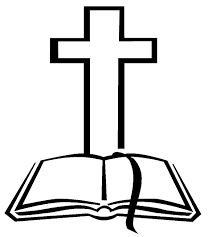 The bulletin has been given to the Glory of God and in loving memory of our dear sonAnthony Geoffrey TootonDecember 11, 1951 – February 19, 2019 ByCatherine & Ray TootonOur Parish Mission Statement We believe in nurturing a community of faith dedicated to inclusion, support and sharing the story of God's love with all people regardless of the stage of their spiritual journeyDear Friends,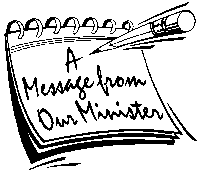 A warm welcome to our services this morning. Next Sunday morning February 23 we will celebrate the first Diocesan Mission Sunday. We are called to reach out beyond our doors to meet others in their walk-in life. Perhaps you might meet someone along your journey this week that you will invite to join us for worship next Sunday! Over the next number of weeks, you will notice some work taking place in the back of our worship space to make our children’s corner and our Baptismal Space more user friendly. Stay tuned for some exciting developments!Every Blessing,Reverend Jolene Tri-Diocesan IntercessionsParish of Bonne Bay SouthPriest-in-Charge-	The Rev. Dcn. Francis ElgarParish of BotwoodRector-    		The Rev. Cindy GrahamDeacon-			The Rev. Donald Brett	Sunday Duties for Sunday, February 23rd   Thank You!! We extend our thanks to all who helped in any way with the lasagna supper last night and to all who came out to support it!  A big thank you to the St. Peters Fellowship Band for the wonderful entertainment! Lenten Quiet Day On Saturday February 29th from 10am- 2pm. Talks will be “Knowing God’s Love for us”, “Keeping faith in troubling times” and “Our hope is found in Jesus” .  Lunch will be served and there is no cost for the day! Please do register for the day by Wednesday February 26 by calling 834-2336 or emailing Reverend Jolene at jolenepeters1@gmail.com 2019 Income Tax ReceiptsAre now available in the back of the church until Sunday February 23, those left will be sent out in the mail. Shrove Tuesday SupperThe ACW Shrove Tuesday Supper and Mini Bake Sale will take place on Tuesday, February 25th., at 6 p.m.  The meal consists of Baked Beans and Sausages with Pancakes.  Dessert, tea and coffee.   Cost is $12.00 per adult and $6.00 for children under 12.  For tickets please call Louise @ 834-7385 or Shirley @ 368-9504Jesus Shaped Life- Anglican DiscipleshipStarting Thursday February 20 at 7pm we will discover the meaning of discipleship for us today and gain some guidance for embarking on this faith journey- a journey that changes us by Jesus' love and also changes our surroundings.    There are 6 spaces left for this study. If you are interested please let Reverend Jolene know as soon as possible. Only those who sign up can participate as we only have so many spots available Online AuctionWe are planning to have an online auction during the months of March and April to fundraise for our parish. We have letters prepared to deliver to businesses seeking donations for this. If you are able to help deliver letters to businesses within CBS and beyond it would be greatly appreciated. You can pick the letters up at the back of the church or at the parish office from Monday-Thursday from 8am-1pm. There is a list of businesses and you can avail of that from the parish office. RecyclingWe have a recycling account at the recycling depot in Manuels. If you have recyclables that you would like to donate you can drop them off under the number 8342336 We are in need of someone to take on the responsibility of bringing the recyclables here in our parish to the recycling depot on a monthly basis. If you can do this please contact the parish office at 834-2336 Senior Choir NoticeThe Senior Choir will be practicing in the church on Sundays after the 10:30 a.m. service for one hour.  New members are always welcome.  Come along to practice after church.Food for Thought ProjectThe Conception Bay South Literacy Council, assisted by the Sunday School and Confirmation Class of St. John the Evangelist and in co-operation with the Conception Bay South/Paradise Community Food Sharing Association, is sponsoring its twelfth annual “Food for Thought Project”. The purpose of this project is to encourage families to read with their children by providing gently-used children’s books to patrons of our local food bank. The project will run from February 14th until March 14th. Books should be appropriate for ages infant to twelve. There will be a book bin placed in the Church Porch where families can drop off books on Sunday mornings. SidespersonsSoundCountingReadersTeam 2Lori C.Bob D.Louise S. Team 4Bob D.